KSS ‘How to… use safari reader friendly’ guide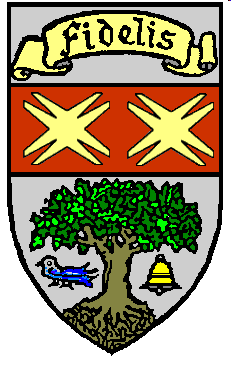 Using safari Most people will be aware that Safari is an internet search engine.  Your iPad will allow you to make a web page more reader friendly by using reader view.  You can then convert a webpage to a pdf/an iBook. Once you have your webpage open, tap on the AA to the left of the address bar.Then tap ‘Show Reader View’ and this will remove adverts and any other extra details.You can edit further by tapping the AA again.  You can change the font and adjust the background.You then tap the share icon on the top right (box with an arrow coming out of it) and this allows you to copy the document to any app and to use mark-up.AirdropCan be used in Apple ClassroomEasily allows you to share documents with pupils in class and they can share documents easily with you. 